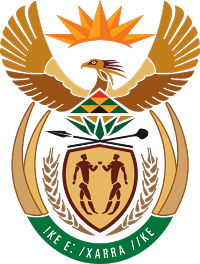 MINISTRY FOR COOPERATIVE GOVERNANCE AND TRADITIONAL AFFAIRSREPUBLIC OF SOUTH AFRICANATIONAL ASSEMBLYQUESTIONS FOR WRITTEN REPLYQUESTION NUMBER 2017/1652DATE OF PUBLICATION:  9 JUNE 2017Mr M Waters (DA) to ask the Minister of Cooperative Governance and Traditional Affairs:(1)     (a) What is the total amount that has been spent on Ekurhuleni Metropolitan Municipality’s Bus Rapid Transport (BRT) system to date and (b) what was the initial budget;(2)     (a) on what date was the specified BRT system supposed to have been fully operational, (b) by what date will the specified BRT system be fully operational and (c) how much additional money is needed in order for the BRT system to become fully operational;(3) what are the reasons for the delay in making the specified BRT system operational?                                                                                            NW1858EReply:This question should be redirected to the Ministry of Transport, as the competent authority.